Digging Deeper into …The Water Cycle and Water InsecurityThe geography department would love for you to dig even deeper into your studies. Below are some suggestions for things you can do to stretch you in your learning. None of it is compulsory but for you to enjoy. 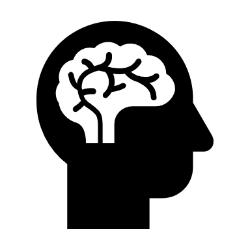 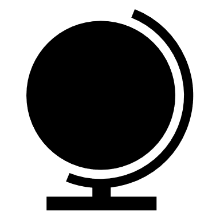 If you would like to share what you’ve learnt, we’d love for you to produce a piece that we could share with other students. 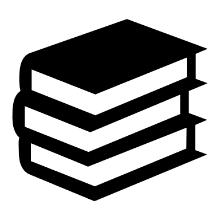 When The Rivers Run Dry : The Global Water Crisis And How To Solve It by Fred Pearce
A Thirsty Land : The Making Of An American Water Crisis by Seamus McGraw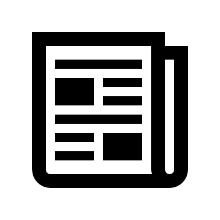 https://www.nationalgeographic.com/environment/freshwater/water-conservation-tips/ - How you can conserve waterhttps://www.nationalgeographic.com/magazine/2015/11/rising-seas-threaten-kiribati-pacific-islands/ - Rising sea levels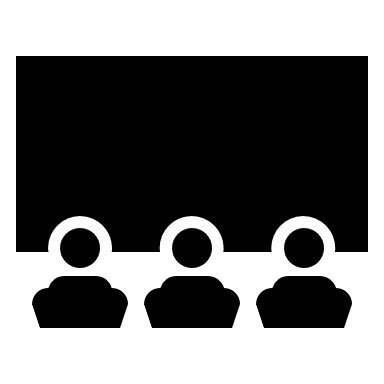 Blue Gold: World Water Wars (2008 documentary)https://www.youtube.com/watch?v=C65iqOSCZOY – The world’s water crisisBrave Blue World: Racing to Solve Our Water Crisis (2020, Netflix)Mission Blue (2014, Netflix)https://www.bbc.co.uk/iplayer/episode/b0074sgj/planet-earth-3-fresh-water - Planet earth, fresh waterSeaspiricy (15)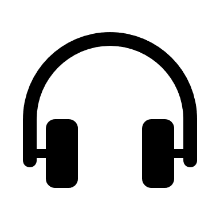 https://www.circleofblue.org/water-podcasts/ - What’s up with water?https://www.bbc.co.uk/programmes/p04rn71z - Water scarcity podcast https://www.theguardian.com/global-development/audio/2013/mar/22/global-development-podcast-water - water, water everywhere?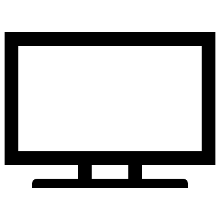 http://www.worldwater.org/conflict/map/ - Interactive world maphttp://water.globalforestwatch.org/map/ - Water watch